ПРИЛОЖЕНИЕ № 17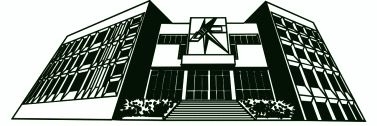 Средно училище за хуманитарни науки и изкуства“Константин Преславски” - ВарнаП Л А ННА ДЕЙНОСТИТЕ ЗА ПРЕДОСТАВЯНЕ НА ПОДКРЕПА ЗА ЛИЧНОСТНО РАЗВИТИЕ, СЪГЛАСНО НАРЕДБАТА ЗА ПРИОБЩАВАЩО ОБРАЗОВАНИЕпрез учебната 2020/2021 годинаДейностите по приобщаващо образование  могат да се реализират, ако се разработват и прилагат цялостни политики за подкрепа за личностно развитие на ученика, за утвърждаване на позитивна дисциплина и развитие на училищната общност, които се базират на идеите и принципите на приобщаващото образование.І. ОСНОВНИ ЦЕЛИ:● училището като институция да изгражда позитивен организационен климат;● да осигурява условия за развиване потенциала на всеки ученик;● да създава условия за сътрудничество, ефективна комуникация и отношения на взаимно уважение и загриженост между всички участници в процеса на образование.II. ОСНОВНИ ЗАДАЧИ:● училището да подпомогне подрастващите да открият и развият своята индивидуалност;● училището да осигури подходяща физическа, психологическа и социална среда за развитие на способностите и уменията на учениците;● училището да оказва подкрепа за личностно развитие на всеки ученик в съответствие с индивидуалните му образователни потребности.ІІІ. ОСНОВНИ ДЕЙНОСТИ:1. Дейности, свързани с екипна работа между учителите и другите педагогически специалисти.Обмяна на информация, опит и добри практики между учителите и другите педагогически специалисти.Срок: постояненОтг.: всички учители и учил. психолозиИзготвяне на индивидуални планове за преодоляване на проблемно поведение и на обучителни затруднения.Срок: постояненОтг.: класни ръководители и учил. психолози2. Дейности, свързани с кариерно ориентиране на учениците.2.1. Партньорство със специалистите от центровете за кариерно консултиране: Център за кариерно ориентиране – Варна, Център „Работа“, ЦИО „Вектор“ и др., които подпомагат учениците в избора им на бъдеща професия.Срок: постояненОтг.: класни ръководители, учил. психолози2.2. Срещи на учениците от 11 и 12 класове с представители на университети.Срок: постояненОтг.: класни ръководителиПровеждане на беседи с външни гости. Покана на родители на ученици с различни професии в ЧК за учениците от всички класове.Срок: постояненОтг.: класни ръководители, учил. психолози3. Дейности, свързани със занимания по интереси.Включване на учениците в занимания по интереси.Срок: постояненОтг.: ръководители на групиВключване на учениците в извънкласни дейности и мероприятия – конференции, пленери, изложби, тържества, конкурси, състезания, концерти, преглед на художествената самодейност и др.Срок: постояненОтг.: всички учителиДейности, свързани с библиотечно-информационното обслужване.Осигуряване на достъп до училищната библиотека и до всички налични информационни ресурси с цел изграждане на навици за четене и компетентности за търсене и ползване на информация.Срок: постояненОтг.: библиотекар5. Дейности, свързани с грижа за здравето на учениците.5.1. Осигуряване на постоянен достъп до медицинските специалисти в училище (лекар и медицинска сестра).Срок: постояненОтг.: лекар и медицинска сестраСпазване на противоепидемичните мерки и изисквания за безопасна училищна среда в условията на COVID-19 – запознаване с насоките на МОН и МЗ и алгоритъма за действие при съмнение за COVID-19.Срок: постояненОтг.: ДиректорОсигуряване на сигурна и безопасна материална база.Срок: постояненОтг.: Директор, зам. директори, домакинПровеждане на беседи по здравни теми, свързани с превенция и здравословен начин на живот.Срок: постояненОтг.: Лекар, медицинска сестраПровеждане на сесии по метода „връстници обучават връстници“ от членове на Училищния превантивен клуб в партньорство с Дирекция „Превенции“ при Община Варна.Срок: постояненОтг.: ръководител на клуба6. Дейности, свързани с поощряване на учениците с морални и материални награди.6.1. Връчване на грамоти, материални награди и запознаване на Педагогическия съвет с постиженията на учениците в областта на науката, изкуството, спорта за приноса им към развитието на училищната общност.Срок: постояненОтг.: учителите6.2. Представяне и обсъждане на постиженията на ученици в час на класа.Срок: постояненОтг.: класен ръководителПубликуване на информация за успехите на учениците в сайта на училището и училищния вестник „Профили“.Срок: постояненОтг.: учителитеИзпращане на поздравителни писма до родителите на ученици с отличен успех и високи постижения.Срок: постояненОтг.: всички учителиМатериално стимулиране на ученици с високи постижения чрез стипендии и награди.Срок: постояненОтг.: Директор, комисии7. Дейности, свързани с превенция на насилието и преодоляване на проблемно поведение.Запознаване на педагогическия и непедагогическия персонал с формите на насилие и с Механизма за противодействие на тормоза и насилието в училище.Срок: м. септемвриОтг.: УКСЗапознаване на учениците и техните родители с Механизма за противодействие на тормоза и насилието в училище.Срок: м. октомвриОтг.: класни ръководителиЗапознаване на училищната общност с резултатите от измерване нивото на тормоз в училище.Срок: м. февруариОтг.: УКСПровеждане на индивидуална работа с учениците, жертва на тормоз/насилие и ученици с агресивно поведение.Срок: постояненОтг.: Учил. психолозиПровеждане на тематични часове на класа, свързани с агресивно поведение.Срок: постояненОтг.: учил. психолози Работа за повишаване на социалните умения и подобряване на психоклимата в класовете.Срок: постоянен Отг.: Кл. ръководители и учил. психолозиИзготвяне на индивидуални планове за преодоляване на проблемно поведение.Срок: постояненОтг.: учил. психолозиВключване на теми за превенция на насилието по програмата „Без свободен час“.Срок: постояненОтг.: всички учители, учил. психолозиПри необходимост - съвместна работа с Дирекция „Социално подпомагане, ДПС, І РУ ОД МВР и други институции.Срок: постояненОтг.: ръководство, учил. психолози8. Дейности, свързани с мотивация за преодоляване на обучителни затруднения.8.1. Допълнителни консултации по учебни предмети, които се провеждат извън редовните учебни часове.Срок: постояненОтг.: всички учители8.2. Изработване на индивидуални планове за преодоляване на затрудненията по определен предмет.Срок: постояненОтг.: всички учители